Rapid Concrete Solutions, Inc           Safety Data Sheet13500 Pearl Rd.  #139-339Cleveland     OH     44136         800-466-9026Product Name: Rapid Restore (Side A)1.1 Product identifiersProduct NameRAPID RESTORE Component A Polymeric MDIChemical Name: Diphenylmethane Diisocyanate, isomers and homologues CAS-No. 9016-87-91.2 Relevant identified uses of the substance or mixture and uses advised againstIdentified usesComponent(s) for the manufacture of urethane polymers. For industrial use.1.3 Details of the supplier of the safety data sheetSection 2. Hazards Identification2.1 Classification of the substance or mixtureClassification - REGULATION (EC) NoAcute toxicity                     Category 4            H332            Harmful if inhaled.( I nhala t i on) Page 1 of 12Classification according to EU Directives 67/548/EEC or 1999/451EC                    Carcinogen category 3.                      R40            Limited evidence of a carcinogenic effect.Xn	R48/20     Harmful: danger of serious damage to health by prolonged exposure through inhalationXn                                                                                R20            Harmful by inhalation.Xi                                                                    R36/37/   Irritating to eyes, respiratory system and38           skin.R42/43     May cause sensitization by inhalation and skin contact.Additional InformationContains isocyanates and aromatic hydrocarbons. See information supplied by the manufacturer.2.2 Label elements Labelling - REGULATION Hazard pictograms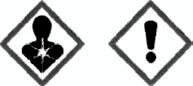 Signal Word: DangerHazard statements:H332 Harmful if inhaled. H315 Causes skin irritation.H319 Causes serious eye irritation.H334 May cause allergy or asthma symptoms or breathing difficulties if inhaled.H317 May cause an allergic skin reaction. H335 May cause respiratory irritation. H351 Suspected of causing cancer.H373 May cause damage to organs through prolonged or repeated exposure.Precautionary Statements:P260 Do not breathe dust/ fume/ gas/ mist/ vapors/ spray.P280 Wear protective gloves/ protective clothing/ eye protection/ face protection.P285 In case of inadequate ventilation wear respiratory protection.P302 + P352 IF ON SKIN: Wash with plenty of soap and water.P304 + P340 IF INHALED: Remove victim to fresh air and keep at rest in a position comfortable for breathing.P305 + P351 + P338 IF IN EYES: Rinse cautiously with water for several minutes. Removecontact lenses, if present and easy to do. Continue rinsing.Page 2 of 12P309 + P311 IF exposed or if you feel unwell: Call a POISON CENTER or doctor/ physician.2.3 Other HazardsNo information available.Section 3. Composition/information on ingredients3.1 SubstanceThis product is a substance.STOT  SE,  3,  H335STOT  RE,  2,  H373Carc., 2, H351For the full text of the H-Statements mentioned in this Section, see Section 16. See Section 16 for full text of R-phrases.Note: CAS 101-68-8 is an MDI isomer that is part of CAS 9016-87-9.Section 4. First-aid measures4.1 Description of first aid measuresPage 3 of 12General advice: First Aid responders should pay attention to self-protection and use the recommended protective clothing (chemical resistant gloves, splash protection). If potential for exposure exists refer to Section 8 for specific personal protective equipment.Inhalation: Move person to fresh air. If not breathing, give artificial respiration; if by mouth to mouthuse rescuer protection (pocket mask, etc). If breathing is difficult, oxygen should be administered by qualified personnel. Call a physician or transport to a medical facility.Skin Contact: Remove material from skin immediately by washing with soap and plenty of water.Remove contaminated clothing and shoes while washing. Seek medical attention if irritation persists. Wash clothing before reuse. An MDI skin decontamination study demonstrated that cleaning very soon after exposure is important, and that a polyglycol-based skin cleanser or corn oil may be more effective than soap and water. Discard items which cannot be decontaminated, including leather articles such as shoes, belts and watchbands. Suitable emergency safety shower facility should be available in work area.Eye Contact: Immediately flush eyes with water; remove contact lenses, if present, after the first 5 minutes, then continue flushing eyes for at least 15 minutes. Obtain medical attention without delay, preferably from an ophthalmologist. Suitable emergency eye wash facility should be immediately available.Ingestion: If swallowed, seek medical attention. Do not induce vomiting unless directed to do so bymedical personnel.4.2 Most important symptoms and effects, both acute and delayedAside from the information found under Description of first aid measures (above) and Indication of immediate medical attention and special treatment needed (below), any additional important symptoms and effects are described in Section 11: Toxicology Information.4.3 Indication of immediate medical attention and special treatment neededMaintain adequate ventilation and oxygenation of the patient. May cause respiratory sensitization or asthma-like symptoms. Bronchodilators, expectorants and antitussives may be of help. Treat bronchospasm with inhaled beta2 agonist and oral or parenteral corticosteroids. Respiratory symptoms, including pulmonary edema, may be delayed. Persons receiving significant exposure should be observed 24-48 hours for signs of respiratory distress. If you are sensitized to diisocyanates, consult your physician regarding working with other respiratory irritants or sensitizers. Treatment of exposure should be directed at the control of symptoms and the clinical condition of the patient.Excessive exposure may aggravate preexisting asthma and other respiratory disorders (e.g.emphysema, bronchitis, reactive airways dysfunction syndrome).Section 5. Fire Fighting Measures5.1 Extinguishing MediaWater fog or fine spray. Dry chemical fire extinguishers. Carbon dioxide fire extinguishers. Foam.Alcohol resistant foams (ATC type) are preferred. General purpose synthetic foams (including AFFF)or protein foams may function, but will be less effective.Extinguishing Media to Avoid: Do not use direct water stream. May spread fire.5.2 Special hazards arising from the substance or mixtureHazardous Combustion Products: During a fire, smoke may contain the original material in addition to combustion products of varying composition which may be toxic and/or irritating. Combustion products may include and are not limited to: Nitrogen oxides. lsocyanates. Hydrogen cyanide.Carbon monoxide. Carbon dioxide.Unusual Fire and Explosion Hazards: Material reacts slowly with water, releasing carbon dioxide which can cause pressure buildup and rupture of closed containers. Elevated temperatures accelerate this reaction. Container may rupture from gas generation in a fire situation. Violent steam generation or eruption may occur upon application of direct water stream to hot liquids. Dense smoke is producedwhen product burns.Page 4 of 125.3 Advice for firefightersFire Fighting Procedures: Keep people away. Isolate fire and deny unnecessary entry. Stay upwind. Keep out of low areas where gases (fumes) can accumulate. Water is not recommended, but may be applied in large quantities as a fine spray when other extinguishing agents are not available. Do not use direct water stream. May spread fire. Fight fire from protected location or safe distance. Consider the use of unmanned hose holders or monitor nozzles. Immediately withdraw all personnel from the area in case of rising sound from venting safety device or discoloration of the container.Move container from fire area if this is possible without hazard. Use water spray to cool fire-exposed containers and fire-affected zone until fire is out. Contain fire water run-off if possible. Fire water run- off, if not contained, may cause environmental damage. Review the "Accidental Release Measures" and the "Ecological Information" sections of this (M)SDS.Special Protective Equipment for Firefighters: Wear positive-pressure self-contained breathing apparatus (SCBA) and protective fire fighting clothing (includes fire fighting helmet, coat, trousers, boots, and gloves). Avoid contact with this material during fire fighting operations. If contact is likely, change to full chemical resistant fire fighting clothing with self-contained breathing apparatus. If this is not available, wear full chemical resistant clothing with self-contained breathing apparatus and fight fire from a remote location. For protective equipment in post-fire or non-fire clean-up situations, refer to the relevant sections.Section 6. Accidental Release Measures6.1 Personal precautions, protective equipment and emergency procedures: Isolate area. Keep unnecessary and unprotected personnel from entering the area. Keep personnel out of low areas. Keep upwind of spill. Spilled material may cause a slipping hazard. Ventilate area of leak or spill. If available, use foam to smother or suppress. Refer to Section 7, Handling, for additional precautionary measures. See Section 10 for more specific information. Use appropriate safety equipment. For additional information, refer to Section 8, Exposure Controls and Personal Protection.6.2 Environmental precautions: Prevent from entering into soil, ditches, sewers, waterways and/or groundwater. See Section 12, Ecological Information.6.3 Methods and materials for containment and cleaning up: Contain spilled material if possible. Absorb with materials such as: Dirt. Vermiculite. Sand. Clay. Do NOT use absorbent materials such as: Cement powder (Note: may generate heat). Collect in suitable and properly labeled open containers. Do not place in sealed containers. Suitable containers include: Metal drums. Plastic drums. Polylined fiber pacs. Wash the spill site with large quantities of water. Attempt to neutralize by adding suitable decontaminant solution: Formulation 1: sodium carbonate 5 - 10%; liquid detergent0.2 - 2%; water to make up to 100%, OR Formulation 2: concentrated ammonia solution 3 - 8%; liquid detergent 0.2 - 2%; water to make up to 100%. If ammonia is used, use good ventilation to prevent vapor exposure. Contact Dow for clean-up assistance. See Section 13, Disposal Considerations, for additional information.Section 7. Handling and Storage7.1 Precautions for safe handlingHandlingGeneral Handling: Avoid contact with eyes, skin, and clothing. Avoid prolonged or repeated contact with skin. Wash thoroughly after handling. Avoid breathing vapor. Use with adequate ventilation. Keep container tightly closed. See Section 8, EXPOSURE CONTROLS AND PERSONAL PROTECTION.Other Precautions: Spills of these organic materials on hot fibrous insulations may lead to lowering of the autoignition temperatures possibly resulting in spontaneous combustion.7.2 Conditions for safe storage, including any incompatibilitiesPage 5 of 12StorageStore in a dry place. Protect from atmospheric moisture. Do not store product contaminated with water to prevent potential hazardous reaction. See Section 10 for more specific information. Additional storage and handling information on this product may be obtained by calling your sales or customer service contact.Storage Period:               Storage temperature:6 Months                          24 - 41 °C7.3 Specific end usesSee the technical data sheet on this product for further information.Section8.Exposure Controls/Personal Protection8.1 Control parameters Exposure LimitsA "SEN" notation following the exposure guideline refers to the potential to produce sensitization, as confirmed by human or animal data.8.2 Exposure controlsPersonal ProtectionEye/Face Protection: Use chemical goggles Chemical goggles should be consistent with EN 166 or equivalent.Skin Protection: Use protective clothing chemically resistant to this material. Selection of specific items such as face shield, boots, apron, or full body suit will depend on the task.Hand protection: Use chemical resistant gloves classified under Standard EN374: Protective gloves against chemicals and micro-organisms. Examples of preferred glove barrier materials include: Butyl rubber. Polyethylene. Chlorinated polyethylene. Ethyl vinyl alcohol laminate ("EVAL"). Examples of acceptable glove barrier materials include: Viton. Neoprene.Polyvinyl chloride ("PVC" or "vinyl"). Nitrile/butadiene rubber ("nitrile" or "NBR"). When prolonged or frequently repeated contact may occur, a glove with a protection class of 5 or higher (breakthrough time greater than 240 minutes according to EN 374) is recommended. When only brief contact is expected, a glove with a protection class of 3 or higher (breakthrough time greater than 60 minutes according to EN 374) is recommended. NOTICE: The selection of a specific glove for a particular application and duration of use in a workplace should also take into account all relevant workplace factors such as, but not limited to: Other chemicals which may be handled, physical requirements (cut/puncture protection, dexterity, thermal protection), potential body reactions to glove materials, as well as the instructions/specifications provided by the glove supplier.Respiratory Protection: Atmospheric levels should be maintained below the exposure guideline. When atmospheric levels may exceed the exposure guideline, use an approved air-purifying respirator equipped with an organic vapor sorbent and a particle filter. For situations where the atmospheric levels may exceed the level for which an air-purifying respirator is effective, use a positive-pressure air-supplying respirator (air line or self-contained breathing apparatus). For emergency response or for situations where the atmospheric level is unknown, use an approved positive-pressure self- contained breathing apparatus or positive-pressure air line with auxiliary self-contained air supply.Page 6 of 12Use the following CE approved air-purifying respirator: Organic vapor cartridge with a particulate pre- filter, type AP2.Ingestion: Use good personal hygiene Do not consume or store food in the work area Wash hands before smoking or eating.Engineering ControlsVentilation: Use only with adequate ventilation. Local exhaust ventilation may be necessary for some operations. Provide general and/or local exhaust ventilation to control airborne levels below the exposure guidelines. Exhaust systems should be designed to move the air away from the source of vapor/aerosol generation and people working at this point. The odor and irritancy of this material are inadequate to warn of excessive exposure.Section 9. Physical and Chemical Properties9.1 Information on basic physical and chemical propertiesAppearance Physical State ColorOdorOdor ThresholdpHMelting PointFreezing PointBoiling Point (760 mmHg) Flash Point - Closed Cup Evaporation Rate (Butyl Acetate = 1)Flammability  (solid,  gas) Flammable Limits In AirVapor PressureVapor Density (air = 1) Specific Gravity (H20 = 1) Solubility in water (by weight)Partition coefficient, n- octanol/water (log Pow) Autoignition Temperature Decomposition TemperatureDynamic Viscosity Kinematic Viscosity Explosive properties Oxidizing properties9.2 Other informationLiquid. AmberHydroocarbon like0.4 ppm Based on Literature for MDI. Odor is inadequate warning of excessive exposure.NA NAforms crystals below 10°Cdecomposes prior to boiling.> 204 °C LiteratureNo test data availableNot applicable to liquids Lower: No test data available Upper: No test data available< 0.00001 mmHg @ 25 °C Literature8.5 Literature1.24 20 00/20 °C Literature insoluble, reacts, evolution of CO2Reacts with water.No test data available > 230 °CLiterature100 - 150 cPs @ 25 °C ASTM D4889No test data availableNot explosiveNoMolecular Weight                     Not applicableSection 10. Stability and Reactivity10.1 ReactivityDiisocyanates react with many materials and the rate of reaction increases with temperature as well as increased contact; these reactions can become violent. Contact is increased by stirring or if the other material mixes with the diisocyanate., Diisocyanates are not soluble in water and sink to the bottom,Page 7 of 12but react slowly at the interface. The reaction forms carbon dioxide gas and a layer of solid polyurea., Reaction with water will generate carbon dioxide and heat.10.2 Chemical stabilityStable under recommended storage conditions. See Storage, Section 7.10.3 Possibility of hazardous reactionsCan occur. Exposure to elevated temperatures can cause product to decompose and generate gas. This can cause pressure build-up and/or rupturing of closed containers. Polymerization can be catalyzed by: Strong bases. Water.10.4 Conditions to Avoid: Exposure to elevated temperatures can cause product to decompose. Generation of gas during decomposition can cause pressure in closed systems. Pressure build-up can be rapid. Avoid moisture. Material reacts slowly with water, releasing carbon dioxide which can cause pressure buildup and rupture of closed containers. Elevated temperatures accelerate this reaction.10.5 Incompatible Materials: Avoid contact with: Acids. Alcohols. Amines. Water. Ammonia. Bases. Metal compounds. Moist air. Strong oxidizers. Diisocyanates react with many materials and the rate of reaction increases with temperature as well as increased contact; these reactions can become violent. Contact is increased by stirring or if the other material mixes with the diisocyanate. Diisocyanates are not soluble in water and sink to the bottom, but react slowly at the interface. The reaction forms carbon dioxide gas and a layer of solid polyurea. Reaction with water will generate carbon dioxide and heat. Avoid contact with metals such as: Aluminum. Zinc. Brass. Tin. Copper. Galvanized metals. Avoid contact with absorbent materials such as: Moist organic absorbents. Avoid unintended contact with polyols. The reaction of polyols and isocyanates generate heat.10.6 Hazardous decomposition productsDecomposition products depend upon temperature, air supply and the presence of other materials. Gases are released during decomposition.Section 11. Toxicological Information11.1 Information on toxicological effectsAcute ToxicityIn g e st i on Low toxicity if swallowed. Small amounts swallowed incidentally as a result of normal handling operations are not likely to cause injury; however, swallowing larger amounts may cause injury. Typical for this family of materials. LD50, rat > 3,000 mg/kgA s p i r at i o n h az ar dBased on physical properties, not likely to be an aspiration hazard.DermalProlonged skin contact is unlikely to result in absorption of harmful amounts. Typical for this family of materials. LD50, rabbit > 3,000 mg/kgInhalationAt room temperature, vapors are minimal due to low volatility. However, certain operations may generate vapor or mist concentrations sufficient to cause respiratory irritation and other adverse effects. Such operations include those in which the material is heated, sprayed or otherwise mechanically dispersed such as drumming, venting or pumping. Excessive exposure may cause irritation to upper respiratory tract (nose and throat) and lungs. May cause pulmonary edema (fluid in the lungs.) Effects may be delayed. Decreased lung function has been associated with overexposure to isocyanates.LC50, 4 h, Aerosol, rat 3,800 mg/m3For similar material(s): 2,4'-Diphenylmethane diisocyanate (CAS 5873-54-1). LC50, 4 h, Aerosol, rat0.31 mg/IFor similar material(s): 4,4'-Methylenediphenyl diisocyanate (CAS 101-68-8). LC50, 1 h, Aerosol, rat2.24 mg/IEye damage/eye irritationPage 8 of 12May cause moderate eye irritation. May cause slight temporary corneal injury.Skin corrosion/irritationProlonged contact may cause slight skin irritation with local redness May stain skin.SensitizationSkinSkin contact may cause an allergic skin reaction. Animal studies have shown that skin contact with isocyanates may play a role in respiratory sensitization.RespiratoryMay cause allergic respiratory response. MDI concentrations below the exposure guidelines may cause allergic respiratory reactions in individuals already sensitized. Asthma-like symptoms may include coughing, difficult breathing and a feeling of tightness in the chest. Occasionally, breathing difficulties may be life threatening.Repeated Dose ToxicityTissue injury in the upper respiratory tract and lungs has been observed in laboratory animals after repeated excessive exposures to MDI/polymeric MDI aerosols.Chronic Toxicity and CarcinogenicityLung tumors have been observed in laboratory animals exposed to respirable aerosol droplets of MDI/Polymeric MDI (6 mg/m3) for their lifetime. Tumors occurred concurrently with respiratory irritation and lung injury. Current exposure guidelines are expected to protect against these effects reported for MDI.Developmental ToxicityIn laboratory animals, MDI/polymeric MD1 did not cause birth defects; other fetal effects occurred only at high doses which were toxic to the mother.Reproductive Toxicity No relevant data found. Genetic ToxicologyGenetic toxicity data on MDI are inconclusive. MDI was weakly positive in some in vitro studies; other in vitro studies were negative. Animal mutagenicity studies were predominantly negative.Section 12. Ecological Information12.1 ToxicityThe measured ecotoxicity is that of the hydrolyzed product, generally under conditions maximizing production of soluble species. Material is not classified as dangerous to aquatic organisms (LC50/EC50/1C50/LL50/EL50 greater than 100 mg/L in most sensitive species).Fish Acute & Prolonged ToxicityLC50, Danio rerio (zebra fish), static test, 96 h: > 1,000 mg/I Aquatic Invertebrate Acute ToxicityEC50, Daphnia magna (Water flea), static test, 24 h: > 1,000 mg/IAquatic Plant ToxicityNOEC, Desmodesmus subspicatus (green algae), static test, Growth rate inhibition, 72 h 1,640 mg/I Toxicity to Micro-organismsEC50, OECD 209 Test; activated sludge, Respiration inhibition, 3 h: > 100 mg/I Toxicity to Soil Dwelling OrganismsEC50, Eisenia fetida (earthworms), 14 d: > 1,000 mg/kg12.2 Persistence and DegradabilityIn the aquatic and terrestrial environment, material reacts with water forming predominantly insoluble polyureas which appear to be stable. In the atmospheric environment, material is expected to have a short tropospheric half-life, based on calculations and by analogy with related diisocyanates.OECD Biodegradation Tests:Biodegrada tio n                 Exposure  Time                       Method                          1 0  Da y  Wi n d ow 0 (Y0                                                    28 d                   OECD 302C Test             Not applicablePage 9 of 1212.3 Bioaccumulative potentialBioaccumulation: Bioconcentration potential is low (BCF < 100 or Log Pow < 3).In the aquatic and terrestrial environment, movement is expected to be limited by its reaction withwater forming predominantly insoluble polyureas.Bioconcentration Factor (BCF): Bioconcentration potential is low (BCF < 100 or Log Pow < 3). 92; Cyprinus carpio (Carp)12.4 Mobility in soilMobility in soil: In the aquatic and terrestrial environment, movement is expected to be limited by itsreaction with water forming predominantly insoluble polyureas.12.5 Results of PBT and vPvB assessmentThis substance is not considered to be persistent, bioaccumulating and toxic (PBT).12.6 Other adverse effectsThis substance is not in Annex I of Regulation (EC) No 1005/2009 on substances that deplete theozone layer.Section 13. Disposal Considerations13.1 Waste treatment methodsThis product, when being disposed of in its unused and uncontaminated state should be treated as a hazardous waste according to EC Directive 2008/98/EC. Any disposal practices must be in compliance with all national and provincial laws and any municipal or local by-laws governing hazardous waste. For used, contaminated and residual materials additional evaluations may be required. Do not dump into any sewers, on the ground, or into any body of water. Incineration under approved, controlled conditions using incinerators suitable or designed for the disposal of hazardous chemical wastes, is the preferred method for disposal. Small quantities of waste may be pretreated for example with polyol, to neutralise prior to disposal. Empty drums should be decontaminated (see Section 6) and either punctured and scrapped or given to an approved drum reconditioner.Section 14. Transport InformationADR/RID14.1 UN numberNot applicable14.2 UN proper shipping nameProper Shipping Name: NOT REGULATED14.3 Transport hazard class(es)Not applicable14.4 Packing GroupNot applicable14.5 Environmental hazardsNot considered environmentally hazardous based on available data14.6 Special precautions for user Special Provisions: no data available Hazard identification No:no data availableA DNR / A D N14.1 UN numberNot applicablePage 10 of 1214.2 UN proper shipping nameProper Shipping Name: NOT REGULATED14.3 Transport hazard class(es)Not applicable14.4 Packing GroupNot applicable14.5 Environmental hazardsNot considered environmentally hazardous based on available data14.6 Special precautions for userno data availableIMDG14.1 UN numberNot applicable14.2 UN proper shipping nameProper Shipping Name: NOT REGULATED14.3 Transport hazard class(es)Not applicable14.4 Packing GroupNot applicable14.5 Environmental hazardsNot considered environmentally hazardous based on available data14.6 Special precautions for userEMS Number: Not applicable14.7 Transport in bulk according to Annex II of MARPOL 73/78 and the IBC CodeProduct Name: Polymethylene polyphenyl isocyanateSh i p T y pe: 2Pollution Category YICAO/IATA14.1 UN numberNot applicable14.2 UN proper shipping nameProper Shipping Name: NOT REGULATED14.3 Transport hazard class(es)Not applicable14.4 Packing GroupNot applicable14.5 Environmental hazardsNot considered environmentally hazardous based on available data14.6 Special precautions for userno data availableSection 15. Regulatory Information15.1 Safety, health and environmental regulations/legislation specific for the substance or mixtureUS. Toxic Substances Control ActAll components of this product are on the TSCA Inventory or are exempt from TSCA Inventoryrequirements under 40 CFR 720.30European Inventory of Existing Commercial Chemical Substances (EINECS)                                                                                                       Page 11 of 12The components of this product are on the EINECS inventory or are exempt from inventory requirements.15.2 Chemical Safety AssessmentNot applicable.Section 16. Other InformationHazard statement in the composition sectionH315                             Causes skin irritation.H317                             May cause an allergic skin reaction. H319                            Causes serious eye irritation.H332                            Harmful if inhaled.H334                            May cause allergy or asthma symptoms or breathing difficulties if inhaled. H335                             May cause respiratory irritation.H351                             Suspected of causing cancer.H373                             May cause damage to organs through prolonged or repeated exposure.Risk- phrases in the Composition sectionR20                              Harmful by inhalation.R36/37/38                      Irritating to eyes, respiratory system and skin. R40                               Limited evidence of a carcinogenic effect.R42/43                          May cause sensitization by inhalation and skin contact.R48/20                          Harmful: danger of serious damage to health by prolonged exposure through inhalation.Product LiteratureII Additional information on this product may be obtained by calling your sales or customer servicecontact.RevisionIdentification Number: 50341 / 0000 / Issue Date 2014/01/15 / Version: 8.0Most recent revision(s) are noted by the bold, double bars in left-hand margin throughout this document.Rapid Concrete Solutions, Inc. urges each customer or recipient of this (M)SDS to study it carefully and consult appropriate expertise, as necessary or appropriate, to become aware of and understand the data contained in this (M)SDS and any hazards associated with the product. The information herein isprovided in good faith and believed to be accurate as of the effective date shown above. However, no warranty, express or implied, is given. Regulatory requirements are subject to change and may differ between various locations. It is the buyer's/user's responsibility to ensure that his activities comply with all federal, state, provincial or local laws. The information presented here pertains only to theproduct as shipped. Since conditions for use of the product are not under the control of the manufacturer, it is the buyer's/user's duty to determine the conditions necessary for the safe use of this product. Due to the proliferation of sources for information such as manufacturer-specific (M)SDSs, we are not and cannot be responsible for (M)SDSs obtained from any source other than ourselves. If you have obtained an (M)SDS from another source or if you are not sure that the (M)SDS you have is current, please contact us for the most current version.Page 12 of 12Rapid Concrete Solutions, Inc. encourages and expects you to read and understand the entire (M)SDS, as there is important information throughout the document. We expect you to follow the precautions identified in this document unless your use conditions would necessitate other appropriate methods or actions.Section 1. Identification of the substance/preparation and of the company/undertakingSection 1. Identification of the substance/preparation and of the company/undertakingCOMPANY IDENTIFICATIONRapid Concrete Solutions, Inc.13500 Pearl Rd.  #139-339Cleveland     OH     44136United StatesCustomer Information Number:800-466-90261.4 EMERGENCY TELEPHONE NUMBER24-Hour Emergency Contact: INFOTRAC1-800-535-5053Skin corrosion/irritation      Category 2           H315            Causes skin irritationSerious eye damage/eye     Category 2           H319            Causes serious eye irritation. irritationRespiratory sensitization    Category 1           H334            May cause allergy or asthma symptoms or breathing difficulties if inhaled.Skin sensitization             Category 1           H317            May  cause an allergic skin reaction.Specific target organ         Category 3           H335            May cause respiratory irritation. toxicity - single exposure(Inhalation) (Respiratory tract irritantCarcinogenicity                 Category 2           H351            Suspected of causing cancer.Specific target organ          Category 2           H373            May cause damage to organs through toxicity - repeated                                                            prolonged or repeated exposure. exposure (Inhalation)CAS -No. IndexA mountComponentClassification: REGULATION (EC) No 1272/2008CAS-No.9016-87-9100.0 %Diphenylmethane Diisocyanate, isomers    andAcute  Tox.,  4,  H332Eye  cor/irr,  2,  H319Skin  cor/irr,  2,  H315homologuesResp.  Sens.,1,  H334Skin  Sens.,  1,  H317Carc., 2, H351STOT RE, 2, H373STOT SE, 3, H335CAS-No.40.0 - 70.0Diphenylmethane-Acute  Tox.,  4,H332101-68-84,4'-di-isocyanateEye  cor/irr,  2,H319Skin  cor/irr,  2,H315Skin  Sens.,  1,Resp. Sens., 1,H317H334CAS-No.5.0 – 35.0 %AromaticCarc. 3: R40; Xn: R20,64742-94-5Solvent NapthaPetroleumR48/20; Xi: R36/37/38;R42/43ComponentListTypeValueDiphenylmethane-4,4'-di- isocyanateACGIHTWA0.005 ppmUK WELTWA as0.02 mg/m3 SENNCOUK WELSTEL as0.07 mg/m3 SENNCOAromatic SolventACGIHTWA10 ppm